EnglishResearch DSPAGoogle Drive- DSPA InstructionsLogin to your Google Accounts & Go to your Google DriveCreate a new folder Click New, Select Folder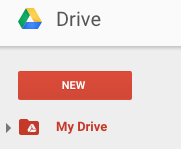 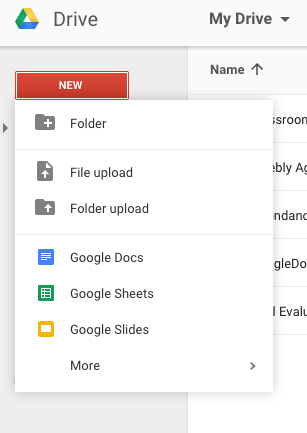 Name it: “Research DSPA 2016”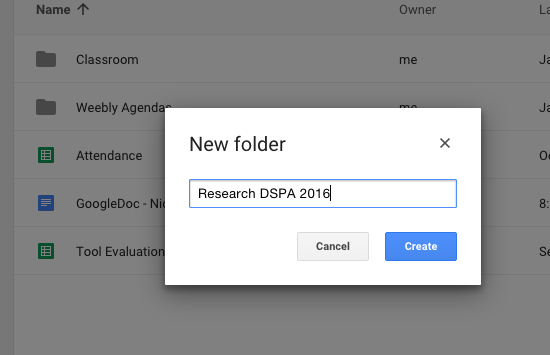 Within the new folder Create a New Google DocClick New, Select Google DocName it: “DSPA Works Cited”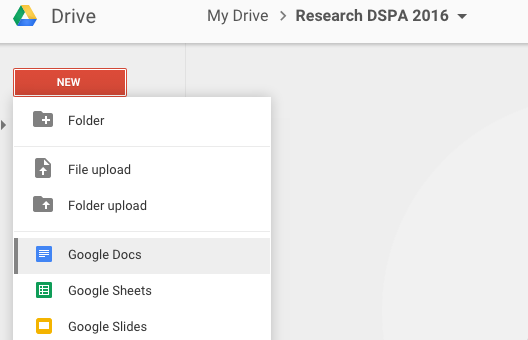 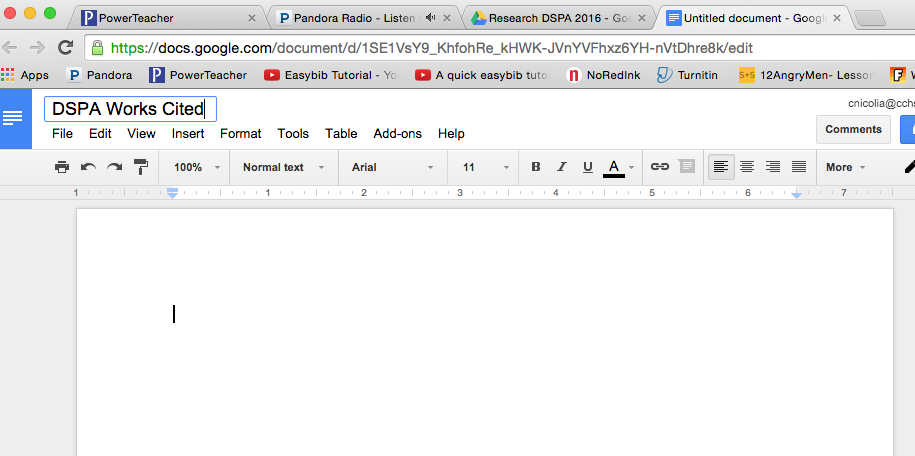 Double Check it is in your new folder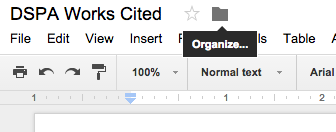 							TURN OVERFormatting Works Cited PageBasic Rules: Placement: The Works Cited list appears at the end of the paper, on its own page(s). If your research paper ends on page 8, your Works Cited begins on page 9. 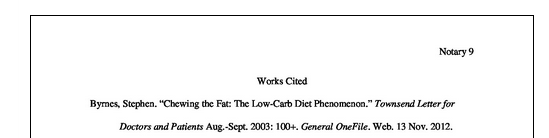 Arrangement: Alphabetize entries by author's last name. If source has no named author, alphabetize by the title, ignoring A, An, or The.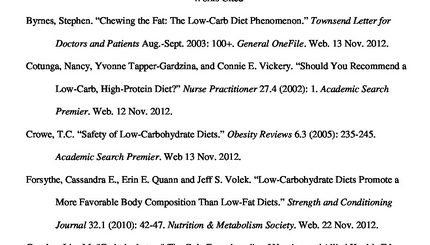 Spacing: Like the rest of the MLA paper, the Works Cited list is double-spaced throughout. Be sure NOT to add extra spaces between citations. (See image above).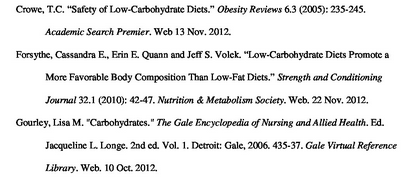 Indentation: To make citations easier to scan, add a hanging indent to any citation that runs more than one line.